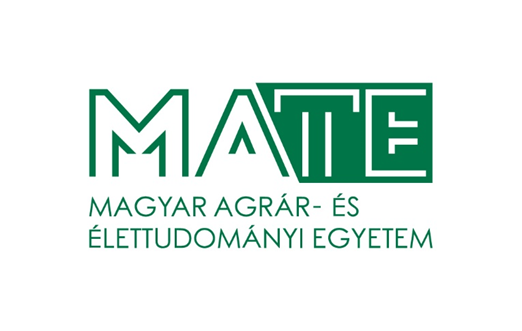 A Magyar Agrár- és Élettudományi Egyetem (MATE) pályázatot hirdetKertész munkakör betöltésére.A jogviszony időtartama:Határozatlan idejű.Foglalkoztatás jellege:Teljes munkaidő.A munkavégzés helye:1223 Budapest Park u. 2.A munkakörbe tartozó lényeges feladatok:A Rózsakert fenntartásában való részvételEgynyári bemutató fenntartásában való részvételJuttatások:Versenyképes jövedelemCafeteria (SZÉP kártya)Utazási költségtérítés az egyetem vonatkozó szabályzatai szerintPályázati feltételek:Jó fizikai állóképességCselekvőképesség, büntetlen előélet.Magyar állampolgárság, vagy külön jogszabály szerint szabad mozgás és tartózkodás jogával rendelkező, illetve bevándorolt vagy letelepedett személy státusz.A pályázat elbírálásánál előnyt jelent:  Hasonló munkakörben végzett tapasztalatKisgép kezelői tapasztalatA pályázat részeként benyújtandó iratok, igazolások:Részletes szakmai önéletrajz.Motivációs levél a bérigény megjelölésével.Iskolai végzettséget, esetleges szakképzettséget, nyelvvizsgát igazoló okiratok másolata. Három hónapnál nem régebbi hatósági erkölcsi bizonyítvány, vagy a bizonyítvány megkéréséről szóló postai feladóvevény másolata, vagy tudomásulvételi nyilatkozat arról, hogy amennyiben kiválasztásra került, úgy 3 hónapnál nem régebbi, eredeti hatósági erkölcsi bizonyítványt kell az alkalmazás előtt benyújtania,Nyilatkozat arról, hogy a pályázat elbírálásában résztvevők a pályázati anyagba betekinthetnek.A pályázat beérkezésének határideje: 2022. május 15.
A munkakör betölthetőségének időpontja:A munkakör a pályázat sikeres lezárását követően azonnal betölthető. A pályázatok benyújtásának módja: Az disznovenykutato@uni-mate.hu e-mail címen keresztül. A tárgyban kérjük megjelölni a betöltendő munkakör elnevezését: „kertész” és a pályázat azonosító számát: MATE-K/2024-1/2022A pályázat elbírálásának módja, rendje:
A MATE szervezeti és működési szabályzatában és a foglalkoztatási követelményrendszerben rögzítettek szerint.Gödöllő, 2022. március 22. 